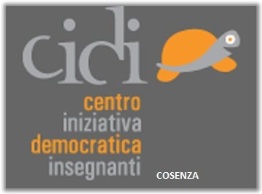 Corso Umberto I 14 - 87100 CosenzaIn collaborazione con Istituto Comprensivo Mendicino (CS)Istituto Comprensivo “Don Milani – De Matera” V – 87100 CosenzaSeminario di studiLa buona scuola fra i tre e i quattordici anniLe nuove Indicazioni nazionali alla prova delle scuoleAula MagnaIstituto Comprensivo Mendicino (CS)Venerdì 26 ottobre 2012 ore 16.30Apertura dei lavoriAssunta Morrone Presidente Cidi di CosenzaRelazionaGiancarlo Cerini  Dirigente Tecnico MIUR – USR Emilia Romagna, Componente Nucleo Redazionale Indicazioni nazionaliIntervengono Francesco Fusca Ispettore Tecnico-Dirigente, Ministero I.U.R. – USR CalabriaCaterina Gammaldi già Componente Ufficio di Presidenza, Consiglio Nazionale Pubblica IstruzioneGiuseppe Trebisacce  Docente di Storia della Pedagogia - Università della CalabriaDibattitoSono invitati a partecipare allievi, genitori, docenti, studenti di Scienze della Formazione PrimariaFocus groupIndicazioni Nazionali della scuola dell’infanzia e del primo ciclo di Istruzione*Questioni aperteAula MagnaIC Don Milani-De Matera V - Via Aldo Moro CosenzaSabato 27 ottobre 2012 ore 9.30Apertura dei lavoriImmacolata Cairo Dirigente Scolastico IC Don Milani-De Matera V CosenzaIntroduce, coordina e concludeCaterina Gammaldi  Segreteria Cidi di CosenzaIntervengonoGiancarlo Cerini  Dirigente Tecnico MIUR – USR Emilia Romagna Francesco Fusca  Ispettore Tecnico-Dirigente, Ministero I.U.R. – USR Calabria*Destinatari Dirigenti Scolastici, Staff di scuola, Funzioni Strumentali, Coordinatori di dipartimento.Gli interessati possono iscriversi telefonando al 3491710407/3405885704 o inviando una e-mail a cidics@tin.it